Participant Agreement of Liability, Waiver of Claims In consideration for receiving permission to participate in the Mechanical Bull activities, I hereby RELEASE, WAIVE, DISCHARGE, AND CONVENANT NOT TO SUE the officers, agents, representatives, and employees of Elite Event Services, LLC (hereinafter referred to as RELEASES) from any and all liability, claims, demands, actions, and causes of action whatsoever arising out of or related to any loss, damage, or injury, including death, that may be sustained by me, or any of the property belonging to me caused or alleged to be caused in whole or in part by the negligence of the RELEASES. I fully aware of the unusual risks involved and hazards connected with the Mechanical Bull activities, and I hereby elect to voluntarily participate in said activity with full knowledge that said activity may be hazardous to me and my property.  I VOLTUNTARILY ASSUME FULL RESPONSIBILITY FOR ANY RISKS OF LOSS, PROPERTY DAMAGE OR PERSONAL INJURY, INCLUDING DEATH, that may be sustained by me, or any loss or damage of property owned by me, as a result of being engaged in the Mechanical Bull activities, caused or alleged to be caused in whole or in part by the negligence of the RELEASES.  I confirm that I am not intoxicated or under the influence of drugs; am at least 48” tall; and do not suffer from any previous injuries, illness, pregnancy or other physical ailments that will inhibit me to ride safely on the Mechanical Bull activity I further herby AGREE TO INDEMNIFY AND HOLD HARMLESS the RELEASES from any loss, liability, damage or costs, including court costs, attorney fees, that they may incur due to my participation in Mechanical Bull activities, caused or alleged to be caused in whole or in part by the negligence of the RELEASES. IN SIGNING THIS RELASE, I ACKNOWLEDGE AND REPRESENT THAT I have read the foregoing RELASE WAIVER OF LIABILITY, ASSUMPTION OF RISKS, AND HOLD HARMLESS AGREEMENT, understand it and sign it voluntarily as my own free act and deed; no oral representations, statements, or inducements, apart from the foregoing written agreement, have been made; I am at least eighteen (18) years of age and fully competent; and I execute this Release for full, adequate and complete consideration fully intending to be bound the same. 	Participant Signature 	 	 	 	 	Date Signed  	 	 	Participant Printed Name  	 	 	 	Age  Minor Release I, the Minor’s parent and or legal guardian, understand the dangers and risks Mechanical Bull activities, and the Minor’s experience and capabilities and believe the Minor to be qualified, in good faith, to participate in these activities.  I hereby RELEASE, WAIVE, DISCHARGE, AND CONVENANT NOT TO SUE, and agree to indemnify and hold harmless the RELEASES named above from any and all liability, claims, demands, actions, and causes of action whatsoever arising out of or related to any loss, damage, or injury, including death, that may be sustained by the Minor, or any of the property belonging to the Minor caused or alleged to be caused in whole or in part by the negligence of the RELEASES. I further agree that if, despite this release, I, the Minor, or anyone on the Minor’s behalf makes a claim against any of the RELEASES named above, I will indemnify, save, and hold harmless each of the RELEASES from any litigation expenses, attorney fees, loss liability, damage, or any cost that may incur as the result of any such claim.  I also certify that the minor is at least 14 years of age. 	 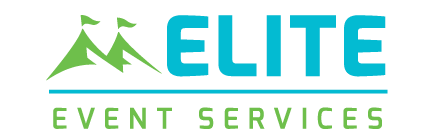 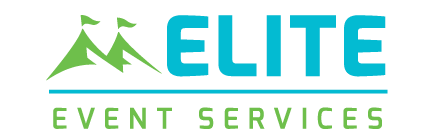  	                 Parent or Guardian Signature  	 	 	                     Parent or Guardian Printed Name             	        (if participant is less than 18 years of age) Elite Event Services LLC, 4762 Chain of Rocks Rd, Edwardsville, IL  62025 – (618) 876-6030 - www.goeliteevents.com   